附件2疫情防控行程卡扫疫情防控行程卡二维码生成大数据行程卡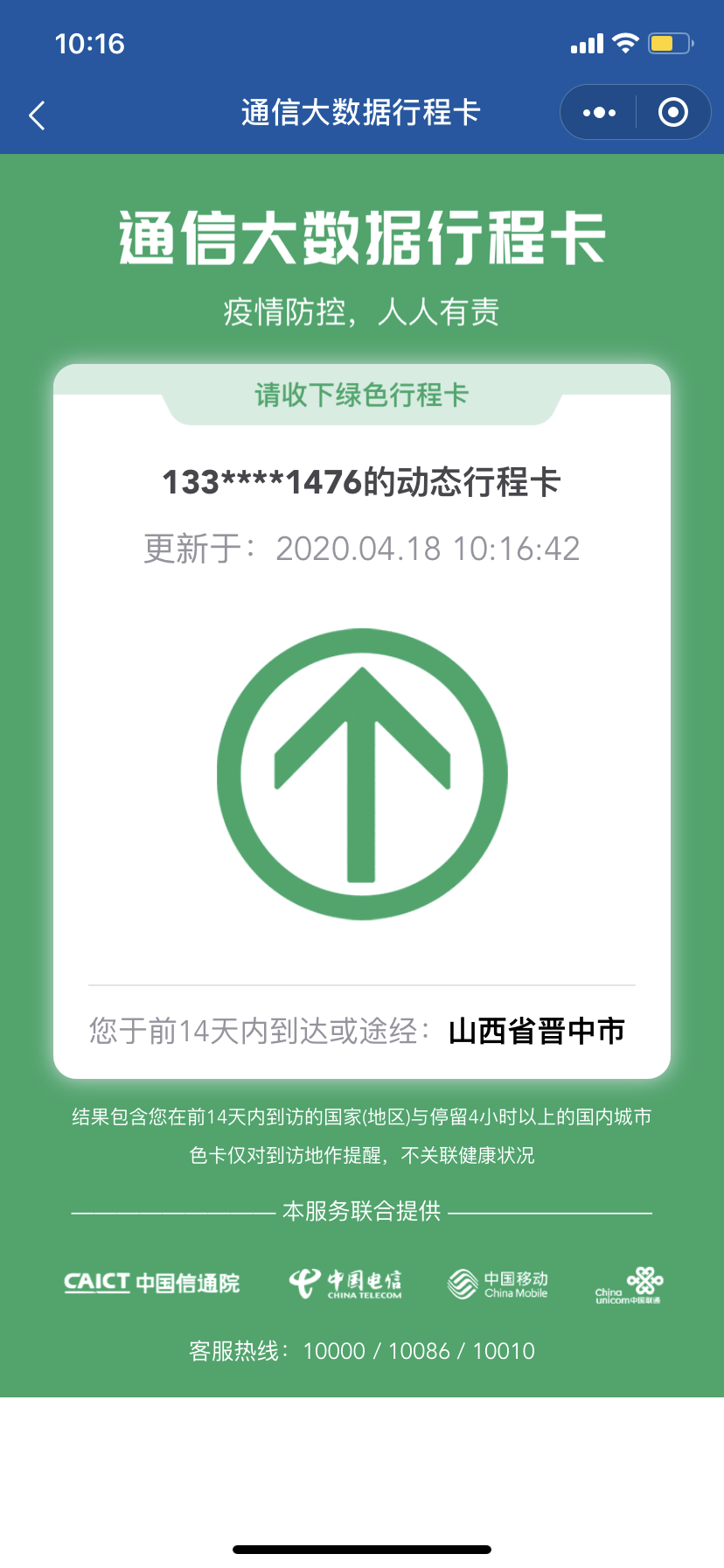 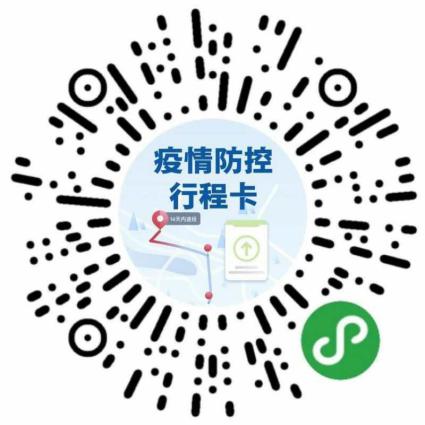 姓名：健康码通信大数据行程卡健康码粘贴处行程码粘贴处